Can you swim ?1.Choose the word from the box  and write 2.Write Yes, I can        ; No, I can’t Can you play table tennis ?	Can you play volleyball ?____________________	                          ____________________Can you play the piano ?                                Can you play guitar ?____________________	____________________Can you swim ? 	      Can you skip ?____________________                           ____________________3.Look and read . Choose yes or no4.Look at the pictures and complete the sentences with can/can’t and a verb.1.He can’t run.                                            5. They ___________________2.It _______________________                 6. She __________________3.She ______________________               7. He __________________4.He _______________________               8. They ____________________5.Odd one out:a. table tennis 	b. football 	c. guitar 	d. volleyballa. dog          	b. cat    	c. fish            d. piga. swim 	b. book 	c. cook 	d. skatea. father 	b. teacher 	c. mother 	d. sistera. have 	b. goes 	c. swim 	d. singa. play 	           b. kites 	c. guitar 	d. pianoa. June 	           b. Sunday 	c. July 	d. Septembera. what 	b. when 	c. who 	d. Wednesdaya. your 	           b. you 	            c. he 	           d. shea. Vietnamese b. England 	c. Japan 	d. Americaa. badminton 	b. football 	c. sing 	d. basketballa. song 	b. chess 	c. piano 	d. guitara. name           b. sing 	c. nationality 	d. day     14.a. nice             b. big             c. read            d. small     15.a. old 	           b. young 	c. beautiful 	d. cannot6.Choose the best answer:1.Odd one out:A.cook		B. skip		C. can		D. swim2.I can _____ a cat. 	A. swim	B. skate	C. draw	       D. dance3.What _____ you do? 	A. are		B. can		C. about	D. is4.I can’t dance, ____ I can sing.  A. but	B. and		C. can		D. x5.Can you play _______?   A. table	B. the guitar	     C. a cat	       D. a bike6.Phong can _____ a bike.  A. skate	B. play	       C. cook	       D. ride7.Can you swim? _________________.A.Yes, I can’t	B. No, I can’t  	C. Yes, you can    D. No, she can’t8.What can you do?  ___________________.A.I can’t skip     B. She can cook		C. I can play chess	D. Yes, he can.7.Circle “Yes” or “No”8.Match9.Reorder the words to make sentences1.Can/ sing ?/you / ____________________________________________________2.Yes. / can/I//______________________________________________________3.he/Can /dance ?/_____________________________________________________4.he/can’t/No./________________________________________________________5.sing./She /can’t/______________________________________________________6.John /swim. /can /_____________________________________________________7.she /Can /run ?/______________________________________________________8.can /she /Yes./ _______________________________________________________9.Alex/ draw/ can/______________________________________________________10.Look at the pictures and answer the questions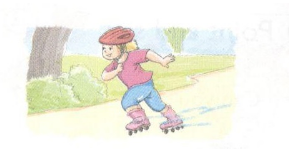 She  can ____________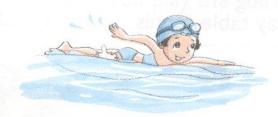 He can ____________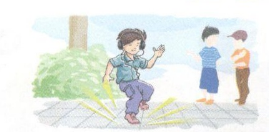 I can ____________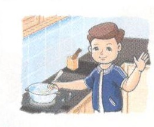 I can ____________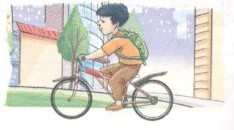 I can ____________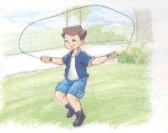 I can ____________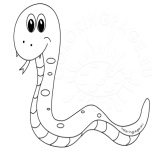 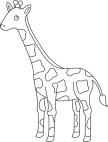 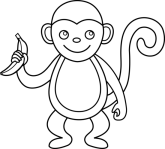 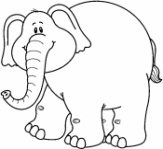 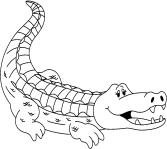 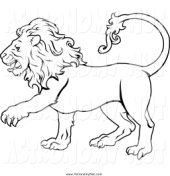                                              Yes      No1. Can a snake run ?2. Can a giraffe fly ?3.Can a monkey climb?4.Can an elephant walk ?5.Can an alligator swim?6.Can a lion fly ? 1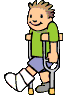 2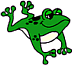 3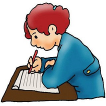 4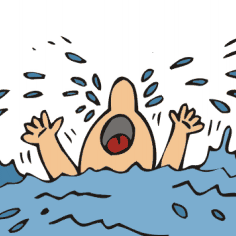 5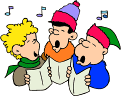 6 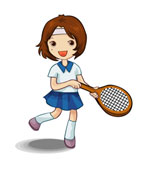 7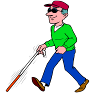 8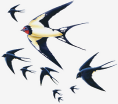  a.She can write .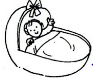 Yesb. It can fly.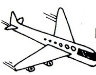 YesNo c.It can swim.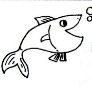 YesNo d.It can sing.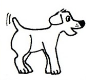 YesNo  e.He can play football.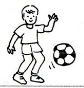 YesNo1.What can you do ?Yes,it can.2.Can you swim ?She can sing and dance.3.Can he cook ?Yes,I can.4.What can he do ?No, she can’t.5.Can she sing ?Yes, he can .6.What can she do ?He can draw.7.Can it run ?I can cook.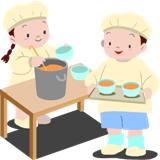 Can they cook ? ___________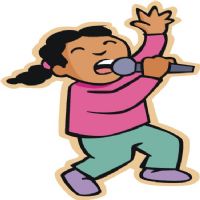 Can she sing ?___________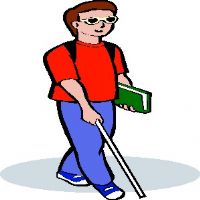 Can he see ?___________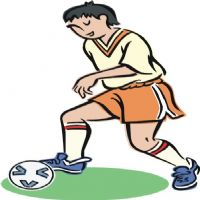 Can he play football ?_______________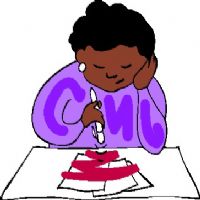 Can she draw?___________